Circ. n. 36Terme Vigliatore, 14/10/2021Alle Famiglie degli alunniAl Personale I.C. Terme VigliatoreOGGETTO:  SCIOPERO GENERALE PROCLAMATO DAL 15 AL 20 OTTOBRE 2021 DALL’ASSOCIAZIONE SINDACALE F.I.S.I. - COMUNICAZIONE OBBLIGATORIA AI SENSI DELL’ARTICOLO 3, COMMA 5 DELL’ACCORDO SULLE NORME DI GARANZIA DEI SERVIZI PUBBLICI ESSENZIALIVista la Nota Miur n.43553 del 08/10/2021, acquisita agli Atti di questo Ufficio in data odierna, si comunica che l’Associazione Sindacale F.I.S.I. _ Federazione Italiana Sindacati Intercategoriali – ha proclamato “lo sciopero generale di tutti i settori pubblici e privati ad oltranza dalle ore 00,00 del 15 ottobre 2021 alle ore 00,00 del 20 ottobre 2021”.Si informa altresì che la Commissione di garanzia ha invitato l’associazione sindacale F.I.S.I. al ritiro della proclamazione dello sciopero generale ai sensi della L. 146/1990. La F.I.S.I. ha confermato l'azione di sciopero.In riferimento allo sciopero indetto dai sindacati sopra indicati, ai sensi dell’Accordo Aran sulle norme di garanzia dei servizi pubblici essenziali e sulle procedure di raffreddamento e conciliazione in caso di sciopero firmato il 2 dicembre 2020, si comunica quanto segue:DATA, DURATA DELLO SCIOPERO E PERSONALEINTERESSATOlo sciopero si svolgerà il giorno dal 15 ottobre al 20 ottobre 2021Sono coinvolti tutti i settori pubblici e privatiMOTIVAZIONILe motivazioni poste alla base della vertenza sono le seguenti:Difesa dei valori costituzionali minacciati da gravi eventi lesivi dell'incolumità e della sicurezza dei lavoratori (lavoratori soggetti ad obbligo di vaccino e certificazione verde sia pubblici che privati)		RAPPRESENTATIVITA’ A LIVELLO NAZIONALELa rappresentatività a livello nazionale delle organizzazioni sindacali in oggetto, come certificatodall’ARAN per il triennio 2019-2021 è la seguente: //VOTI OTTENUTI NELL’ULTIMA ELEZIONE RSUL’organizzazione sindacale interessata non ha presentato listaPERCENTUALI DI ADESIONE REGISTRATE AI PRECEDENTI SCIOPERII precedenti scioperi indetti dalla/e organizzazione/i sindacale/i in oggetto nel corso del corrente a.s. e dell’a.s. precedente hanno ottenuto le seguenti percentuali di adesione tra il personale di questa istituzione scolastica tenuto al servizio:PRESTAZIONI INDISPENSABILI DA GARANTIREAi sensi dell’art. 2, comma 2, del richiamato Accordo Aran, in relazione all’azione di sciopero indicata in oggetto, presso questa istituzione scolastica: non sono state individuate prestazioni indispensabili di cui occorra garantire la continuità o il servizioSi informano i genitori che non è possibile fare previsioni attendibili sull’adesione allo sciopero e sui servizi che la scuola potrà garantire.Si invitano pertanto i genitori, nelle giornate dello sciopero, a non lasciare i propri figli all’ingresso, senza essersi prima accertati dell’apertura del plesso, del regolare svolgimento delle elezioni o, in alternativa, delle misure adottate per la riorganizzazione del servizio.Firmato Il Dirigente Scolastico ReggenteProf.ssa Enrica MaranoFirma autografa omessa ai sensi dell’art.3 del. Lgs n. 39/1993 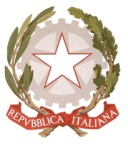 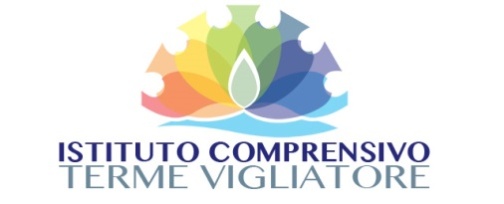 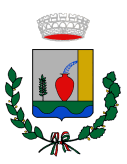 Viale delle Terme, 5 - 98050 Terme Vigliatore (ME)Tel. 090 9781254 – Fax 090 9783472Cod. Meccanografico MEIC85700X – C.F. 83001910831PEO: meic85700x@istruzione.it  – PEC: meic85700x@pec.istruzione.it  - Sito WEB: www.ictermevigliatore.edu.itViale delle Terme, 5 - 98050 Terme Vigliatore (ME)Tel. 090 9781254 – Fax 090 9783472Cod. Meccanografico MEIC85700X – C.F. 83001910831PEO: meic85700x@istruzione.it  – PEC: meic85700x@pec.istruzione.it  - Sito WEB: www.ictermevigliatore.edu.itViale delle Terme, 5 - 98050 Terme Vigliatore (ME)Tel. 090 9781254 – Fax 090 9783472Cod. Meccanografico MEIC85700X – C.F. 83001910831PEO: meic85700x@istruzione.it  – PEC: meic85700x@pec.istruzione.it  - Sito WEB: www.ictermevigliatore.edu.ita.s.dataTipo di scioperosolocon altre sigle sndacali% adesione nazionale (2)% adesione nella scuola2019-2020------2020-2021------